February 16, 2020                                  Sixth Sunday After the Epiphany********************************************************************ORDER OF WORSHIPThe Call to Worship: Make a joyful noise to the Lord, all the earth!Serve the Lord with Gladness!Come into His presence with singingKnow that the Lord, He is God!It is He who made us, and we are His; we are His people,And the sheep of His pasture.Enter His gates with thanksgiving, and His courts with praise!Give thanks to Him; bless His name!For the Lord is good; His steadfast love endures forever,And His faithfulness to all generations. – Psalm 100Welcome into this HouseThe Songs of Worship & PraiseThe Pastoral PrayerThe Affirmation of Faith (Apostles’ Creed)I believe in God the Father Almighty, maker of heaven and earth; and in Jesus Christ his only Son our Lord: who was conceived by the Holy Spirit, born of the Virgin Mary, suffered under Pontius Pilate, was crucified, dead, and buried; the third day he rose from the dead; he ascended into heaven, and sitteth at the right of God the Father Almighty; from thence he shall come to judge the quick and the dead. I believe in the Holy Spirit, the holy Catholic Church, the communion of saints, the forgiveness of sins, the resurrection of the body, and the life everlasting. AmenThe Testimonies of the SaintsThe Ministry of MusicThe Black History Month Moment			   The Offering 				           Pastor Darryl A. Burton(All things come of thee oh Lord, and of thy own, have we given thee, Amen)The Ministry of Music The Preached Word 	                                          Rev. Kim E. BurtonObservation: ________________________________________________________________________________________________________________________________________________________________________________________________________________________The Invitation to DiscipleshipThe Altar Call The Pastoral RemarksThe DoxologyPraise God, from whom all blessings flow, Praise Him all creatures here below.  Praise Him above, ye heavenly host, Praise Father, Son, and Holy Ghost.The Benediction (Let the Church Say Amen)Welcome!!!On behalf of Pastor Darryl and Rev. Kim Burton, and the Converted Heart family, we gladly welcome you to our church home, trusting that you will experience the presence of God in our midst. We pray that you will find faithful companionship and Christian love here at Converted Heart.We ask that all first-time guests please see Pastor Darryl immediately after worship service for a welcome packet and information on upcoming events.C o n v e r t e d H e a r t A Christian Methodist Episcopal Mission Congregation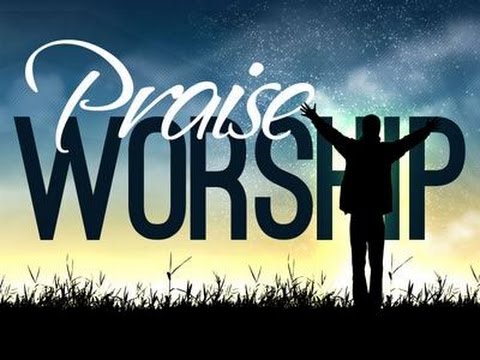 Reverend Darryl A. Burton Sr., PastorReverend Kim E. Burton – Local MinisterReverend Kevin J. Agee, Presiding Elder Bishop James B. Walker, Presiding Prelate